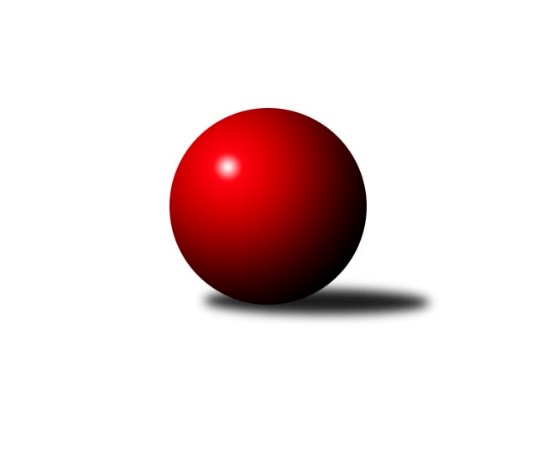 Č.20Ročník 2023/2024	19.5.2024 3. KLM B 2023/2024Statistika 20. kolaTabulka družstev:		družstvo	záp	výh	rem	proh	skore	sety	průměr	body	plné	dorážka	chyby	1.	SKK Náchod	20	19	0	1	120.0 : 40.0 	(294.0 : 186.0)	3378	38	2253	1125	22.1	2.	KK Kolín	20	15	1	4	102.5 : 57.5 	(284.0 : 196.0)	3395	31	2247	1148	23.4	3.	TJ Sokol Chotoviny	20	12	1	7	97.0 : 63.0 	(268.0 : 212.0)	3315	25	2232	1083	25.3	4.	TJ Sokol Benešov	20	11	1	8	83.0 : 77.0 	(230.5 : 249.5)	3294	23	2204	1089	30.7	5.	KK Jiří Poděbrady	20	10	2	8	83.5 : 76.5 	(247.0 : 233.0)	3320	22	2221	1099	27.4	6.	TJ Tesla Pardubice	20	10	1	9	84.0 : 76.0 	(230.5 : 249.5)	3279	21	2201	1078	33.5	7.	TJ Radlice A	20	10	1	9	82.0 : 78.0 	(238.5 : 241.5)	3323	21	2219	1104	29.1	8.	SKK Hořice B	20	10	0	10	82.5 : 77.5 	(243.0 : 237.0)	3293	20	2217	1076	31.4	9.	TJ Kuželky Česká Lípa	20	7	0	13	66.5 : 93.5 	(229.5 : 250.5)	3274	14	2212	1061	30.1	10.	SK Žižkov Praha	20	5	1	14	61.0 : 99.0 	(226.5 : 253.5)	3263	11	2218	1045	31	11.	TJ Dynamo Liberec	20	2	4	14	65.0 : 95.0 	(221.0 : 259.0)	3289	8	2210	1078	30.3	12.	SK Verneřice	20	3	0	17	33.0 : 127.0 	(167.5 : 312.5)	3161	6	2154	1006	45.9Tabulka doma:		družstvo	záp	výh	rem	proh	skore	sety	průměr	body	maximum	minimum	1.	SKK Náchod	10	10	0	0	63.0 : 17.0 	(157.5 : 82.5)	3499	20	3601	3410	2.	KK Kolín	9	6	0	3	43.0 : 29.0 	(120.5 : 95.5)	3300	12	3431	3222	3.	TJ Sokol Chotoviny	10	6	0	4	52.0 : 28.0 	(146.0 : 94.0)	3331	12	3414	3219	4.	SKK Hořice B	10	6	0	4	47.5 : 32.5 	(131.0 : 109.0)	3353	12	3436	3246	5.	KK Jiří Poděbrady	10	6	0	4	46.5 : 33.5 	(128.5 : 111.5)	3411	12	3508	3327	6.	TJ Sokol Benešov	10	4	1	5	40.0 : 40.0 	(114.5 : 125.5)	3162	9	3255	3057	7.	TJ Tesla Pardubice	10	4	0	6	40.0 : 40.0 	(115.0 : 125.0)	3233	8	3310	3092	8.	TJ Kuželky Česká Lípa	10	4	0	6	36.5 : 43.5 	(118.5 : 121.5)	3353	8	3389	3294	9.	TJ Radlice A	10	3	1	6	37.0 : 43.0 	(111.5 : 128.5)	3302	7	3387	3246	10.	SK Žižkov Praha	11	3	1	7	38.0 : 50.0 	(133.5 : 130.5)	3324	7	3392	3207	11.	TJ Dynamo Liberec	10	1	3	6	34.5 : 45.5 	(112.5 : 127.5)	3303	5	3370	3169	12.	SK Verneřice	10	2	0	8	19.0 : 61.0 	(82.5 : 157.5)	3215	4	3352	2990Tabulka venku:		družstvo	záp	výh	rem	proh	skore	sety	průměr	body	maximum	minimum	1.	KK Kolín	11	9	1	1	59.5 : 28.5 	(163.5 : 100.5)	3404	19	3528	3300	2.	SKK Náchod	10	9	0	1	57.0 : 23.0 	(136.5 : 103.5)	3365	18	3497	3297	3.	TJ Radlice A	10	7	0	3	45.0 : 35.0 	(127.0 : 113.0)	3325	14	3475	3122	4.	TJ Sokol Benešov	10	7	0	3	43.0 : 37.0 	(116.0 : 124.0)	3308	14	3410	3186	5.	TJ Sokol Chotoviny	10	6	1	3	45.0 : 35.0 	(122.0 : 118.0)	3313	13	3422	3185	6.	TJ Tesla Pardubice	10	6	1	3	44.0 : 36.0 	(115.5 : 124.5)	3284	13	3374	3205	7.	KK Jiří Poděbrady	10	4	2	4	37.0 : 43.0 	(118.5 : 121.5)	3310	10	3532	3157	8.	SKK Hořice B	10	4	0	6	35.0 : 45.0 	(112.0 : 128.0)	3287	8	3456	3102	9.	TJ Kuželky Česká Lípa	10	3	0	7	30.0 : 50.0 	(111.0 : 129.0)	3283	6	3457	3142	10.	SK Žižkov Praha	9	2	0	7	23.0 : 49.0 	(93.0 : 123.0)	3256	4	3336	3134	11.	TJ Dynamo Liberec	10	1	1	8	30.5 : 49.5 	(108.5 : 131.5)	3287	3	3387	3197	12.	SK Verneřice	10	1	0	9	14.0 : 66.0 	(85.0 : 155.0)	3159	2	3237	3033Tabulka podzimní části:		družstvo	záp	výh	rem	proh	skore	sety	průměr	body	doma	venku	1.	SKK Náchod	11	10	0	1	64.0 : 24.0 	(156.0 : 108.0)	3405	20 	5 	0 	0 	5 	0 	1	2.	KK Kolín	11	8	1	2	56.0 : 32.0 	(156.5 : 107.5)	3359	17 	4 	0 	1 	4 	1 	1	3.	TJ Tesla Pardubice	11	7	0	4	50.0 : 38.0 	(134.5 : 129.5)	3280	14 	2 	0 	3 	5 	0 	1	4.	TJ Sokol Benešov	11	6	1	4	46.5 : 41.5 	(130.5 : 133.5)	3323	13 	3 	1 	2 	3 	0 	2	5.	TJ Sokol Chotoviny	11	6	0	5	49.0 : 39.0 	(138.0 : 126.0)	3325	12 	3 	0 	3 	3 	0 	2	6.	SKK Hořice B	11	6	0	5	47.5 : 40.5 	(140.0 : 124.0)	3308	12 	4 	0 	2 	2 	0 	3	7.	KK Jiří Poděbrady	11	5	2	4	47.0 : 41.0 	(131.0 : 133.0)	3270	12 	3 	0 	2 	2 	2 	2	8.	TJ Kuželky Česká Lípa	11	5	0	6	41.0 : 47.0 	(138.5 : 125.5)	3296	10 	2 	0 	3 	3 	0 	3	9.	SK Žižkov Praha	11	3	1	7	38.0 : 50.0 	(134.0 : 130.0)	3270	7 	2 	1 	3 	1 	0 	4	10.	TJ Radlice A	11	3	1	7	37.0 : 51.0 	(123.0 : 141.0)	3339	7 	1 	1 	4 	2 	0 	3	11.	SK Verneřice	11	3	0	8	22.0 : 66.0 	(91.5 : 172.5)	3180	6 	2 	0 	4 	1 	0 	4	12.	TJ Dynamo Liberec	11	0	2	9	30.0 : 58.0 	(110.5 : 153.5)	3271	2 	0 	1 	4 	0 	1 	5Tabulka jarní části:		družstvo	záp	výh	rem	proh	skore	sety	průměr	body	doma	venku	1.	SKK Náchod	9	9	0	0	56.0 : 16.0 	(138.0 : 78.0)	3375	18 	5 	0 	0 	4 	0 	0 	2.	KK Kolín	9	7	0	2	46.5 : 25.5 	(127.5 : 88.5)	3418	14 	2 	0 	2 	5 	0 	0 	3.	TJ Radlice A	9	7	0	2	45.0 : 27.0 	(115.5 : 100.5)	3303	14 	2 	0 	2 	5 	0 	0 	4.	TJ Sokol Chotoviny	9	6	1	2	48.0 : 24.0 	(130.0 : 86.0)	3327	13 	3 	0 	1 	3 	1 	1 	5.	KK Jiří Poděbrady	9	5	0	4	36.5 : 35.5 	(116.0 : 100.0)	3405	10 	3 	0 	2 	2 	0 	2 	6.	TJ Sokol Benešov	9	5	0	4	36.5 : 35.5 	(100.0 : 116.0)	3239	10 	1 	0 	3 	4 	0 	1 	7.	SKK Hořice B	9	4	0	5	35.0 : 37.0 	(103.0 : 113.0)	3311	8 	2 	0 	2 	2 	0 	3 	8.	TJ Tesla Pardubice	9	3	1	5	34.0 : 38.0 	(96.0 : 120.0)	3284	7 	2 	0 	3 	1 	1 	2 	9.	TJ Dynamo Liberec	9	2	2	5	35.0 : 37.0 	(110.5 : 105.5)	3325	6 	1 	2 	2 	1 	0 	3 	10.	TJ Kuželky Česká Lípa	9	2	0	7	25.5 : 46.5 	(91.0 : 125.0)	3263	4 	2 	0 	3 	0 	0 	4 	11.	SK Žižkov Praha	9	2	0	7	23.0 : 49.0 	(92.5 : 123.5)	3267	4 	1 	0 	4 	1 	0 	3 	12.	SK Verneřice	9	0	0	9	11.0 : 61.0 	(76.0 : 140.0)	3148	0 	0 	0 	4 	0 	0 	5 Zisk bodů pro družstvo:		jméno hráče	družstvo	body	zápasy	v %	dílčí body	sety	v %	1.	Martin Švorba 	KK Kolín 	15	/	19	(79%)	52	/	76	(68%)	2.	Antonín Hejzlar 	SKK Náchod 	14	/	19	(74%)	48	/	76	(63%)	3.	Václav Kňap 	KK Jiří Poděbrady 	14	/	19	(74%)	47	/	76	(62%)	4.	Jiří Franěk 	TJ Sokol Benešov  	14	/	19	(74%)	43.5	/	76	(57%)	5.	Michal Vyskočil 	TJ Sokol Benešov  	13.5	/	20	(68%)	43	/	80	(54%)	6.	Zbyněk Hein 	TJ Sokol Chotoviny  	13	/	18	(72%)	46.5	/	72	(65%)	7.	František Hejna 	SKK Náchod 	13	/	19	(68%)	49.5	/	76	(65%)	8.	Martin Bartoníček 	SKK Hořice B 	13	/	19	(68%)	46	/	76	(61%)	9.	Jan Holšan 	TJ Sokol Chotoviny  	13	/	20	(65%)	50	/	80	(63%)	10.	Milan Vaněk 	TJ Tesla Pardubice  	13	/	20	(65%)	44	/	80	(55%)	11.	Miloš Beneš ml.	TJ Radlice A 	13	/	20	(65%)	43	/	80	(54%)	12.	Josef Kašpar 	TJ Radlice A 	13	/	20	(65%)	41.5	/	80	(52%)	13.	Miroslav Šnejdar ml.	KK Kolín 	12	/	12	(100%)	42.5	/	48	(89%)	14.	Jan Adamů 	SKK Náchod 	12	/	17	(71%)	44	/	68	(65%)	15.	Radek Košťál 	SKK Hořice B 	12	/	18	(67%)	44	/	72	(61%)	16.	Martin Hanuš 	SKK Náchod 	12	/	19	(63%)	42.5	/	76	(56%)	17.	Vojtěch Zelenka 	KK Kolín 	11.5	/	16	(72%)	43	/	64	(67%)	18.	Jiří Šafránek 	KK Jiří Poděbrady 	11.5	/	20	(58%)	41	/	80	(51%)	19.	František Obruča 	TJ Dynamo Liberec 	11	/	15	(73%)	31	/	60	(52%)	20.	Miroslav Malý 	TJ Kuželky Česká Lípa  	11	/	16	(69%)	38.5	/	64	(60%)	21.	Michal Talacko 	TJ Tesla Pardubice  	11	/	17	(65%)	39.5	/	68	(58%)	22.	Kryštof Košťál 	SKK Hořice B 	11	/	18	(61%)	38	/	72	(53%)	23.	Daniel Stráník 	TJ Tesla Pardubice  	11	/	19	(58%)	40.5	/	76	(53%)	24.	Josef Rubanický 	TJ Kuželky Česká Lípa  	10.5	/	19	(55%)	38	/	76	(50%)	25.	Luboš Kocmich 	SK Žižkov Praha 	10	/	16	(63%)	35	/	64	(55%)	26.	Martin Hubáček 	TJ Tesla Pardubice  	10	/	18	(56%)	37.5	/	72	(52%)	27.	Libor Drábek 	TJ Dynamo Liberec 	9.5	/	12	(79%)	29.5	/	48	(61%)	28.	Tomáš Majer 	SKK Náchod 	9	/	13	(69%)	30.5	/	52	(59%)	29.	Bořivoj Jelínek 	TJ Sokol Chotoviny  	9	/	14	(64%)	35	/	56	(63%)	30.	Milan Komorník 	TJ Radlice A 	9	/	16	(56%)	37.5	/	64	(59%)	31.	Josef Zejda ml.	TJ Dynamo Liberec 	9	/	16	(56%)	31	/	64	(48%)	32.	Pavel Řehánek 	SK Žižkov Praha 	9	/	17	(53%)	36.5	/	68	(54%)	33.	Pavel Makovec 	TJ Sokol Chotoviny  	9	/	17	(53%)	36.5	/	68	(54%)	34.	Libor Hrstka 	TJ Sokol Chotoviny  	9	/	18	(50%)	39	/	72	(54%)	35.	Jiří Klíma st.	TJ Kuželky Česká Lípa  	9	/	19	(47%)	42	/	76	(55%)	36.	Jaroslav Franěk 	TJ Sokol Benešov  	9	/	19	(47%)	36	/	76	(47%)	37.	Michal Šic 	TJ Tesla Pardubice  	9	/	20	(45%)	36.5	/	80	(46%)	38.	Ladislav Beránek 	SKK Náchod 	8	/	11	(73%)	28	/	44	(64%)	39.	Jan Fořter 	TJ Sokol Chotoviny  	8	/	13	(62%)	24.5	/	52	(47%)	40.	David Kašpar 	TJ Radlice A 	8	/	14	(57%)	31	/	56	(55%)	41.	Jan Bartoň 	TJ Sokol Chotoviny  	8	/	15	(53%)	30.5	/	60	(51%)	42.	Pavel Holub 	SK Žižkov Praha 	8	/	16	(50%)	32.5	/	64	(51%)	43.	Rostislav Kašpar 	TJ Radlice A 	8	/	17	(47%)	37	/	68	(54%)	44.	Karel Košťál 	SKK Hořice B 	8	/	17	(47%)	33	/	68	(49%)	45.	Lukáš Poláček 	KK Jiří Poděbrady 	8	/	18	(44%)	37.5	/	72	(52%)	46.	Daniel Sekyra 	SK Verneřice 	8	/	20	(40%)	35.5	/	80	(44%)	47.	Miroslav Šostý 	TJ Sokol Benešov  	7.5	/	19	(39%)	33	/	76	(43%)	48.	Jan Pelák 	KK Kolín 	7	/	10	(70%)	25.5	/	40	(64%)	49.	Denis Hofman 	SKK Náchod 	7	/	12	(58%)	27	/	48	(56%)	50.	Jiří Tichý 	KK Jiří Poděbrady 	7	/	12	(58%)	23.5	/	48	(49%)	51.	Ivan Žaloudík 	SK Žižkov Praha 	7	/	14	(50%)	29.5	/	56	(53%)	52.	Patrik Kukeně 	SK Verneřice 	7	/	15	(47%)	29	/	60	(48%)	53.	Vladimír Ludvík 	TJ Kuželky Česká Lípa  	7	/	15	(47%)	29	/	60	(48%)	54.	Jiří Zetek 	SK Žižkov Praha 	7	/	18	(39%)	35	/	72	(49%)	55.	Ladislav Nožička 	KK Jiří Poděbrady 	7	/	18	(39%)	28.5	/	72	(40%)	56.	Ondřej Šafránek 	KK Jiří Poděbrady 	7	/	19	(37%)	37.5	/	76	(49%)	57.	Miroslav Nálevka 	SKK Hořice B 	6.5	/	17	(38%)	34	/	68	(50%)	58.	Vojtěch Pecina 	TJ Dynamo Liberec 	6	/	11	(55%)	26.5	/	44	(60%)	59.	Lukáš Holosko 	KK Kolín 	6	/	13	(46%)	28.5	/	52	(55%)	60.	Miroslav Šnejdar st.	KK Kolín 	6	/	13	(46%)	22	/	52	(42%)	61.	Michal Brachovec 	KK Kolín 	6	/	14	(43%)	28	/	56	(50%)	62.	Martin Beran 	SK Žižkov Praha 	6	/	15	(40%)	28.5	/	60	(48%)	63.	Jiří Němec 	KK Kolín 	6	/	16	(38%)	33.5	/	64	(52%)	64.	Pavel Janoušek 	TJ Radlice A 	6	/	19	(32%)	27.5	/	76	(36%)	65.	Lukáš Jireš 	TJ Dynamo Liberec 	5	/	8	(63%)	19	/	32	(59%)	66.	Ondřej Černý 	SKK Hořice B 	5	/	9	(56%)	20	/	36	(56%)	67.	Petr Tomáš 	KK Jiří Poděbrady 	5	/	11	(45%)	24	/	44	(55%)	68.	Tomáš Svoboda 	TJ Sokol Benešov  	5	/	12	(42%)	26	/	48	(54%)	69.	Marek Kyzivát 	TJ Kuželky Česká Lípa  	5	/	16	(31%)	28.5	/	64	(45%)	70.	Martin Zvoníček 	SKK Hořice B 	5	/	17	(29%)	23	/	68	(34%)	71.	Vít Veselý 	TJ Tesla Pardubice  	5	/	17	(29%)	20	/	68	(29%)	72.	Lukáš Zítka 	SK Verneřice 	5	/	19	(26%)	31	/	76	(41%)	73.	Martin Ducke 	TJ Kuželky Česká Lípa  	4	/	14	(29%)	22	/	56	(39%)	74.	Martin Najman 	TJ Kuželky Česká Lípa  	4	/	17	(24%)	25.5	/	68	(38%)	75.	Radek Mach 	SK Verneřice 	4	/	20	(20%)	26	/	80	(33%)	76.	Bedřich Šiška 	TJ Tesla Pardubice  	3	/	7	(43%)	11.5	/	28	(41%)	77.	Roman Žežulka 	TJ Dynamo Liberec 	3	/	9	(33%)	12.5	/	36	(35%)	78.	Lukáš Vacek 	SK Žižkov Praha 	3	/	11	(27%)	17	/	44	(39%)	79.	Ladislav Wajsar st.	TJ Dynamo Liberec 	3	/	11	(27%)	16.5	/	44	(38%)	80.	Ludvík Szabo 	TJ Dynamo Liberec 	3	/	11	(27%)	14	/	44	(32%)	81.	Miloš Holý 	TJ Dynamo Liberec 	2.5	/	11	(23%)	18	/	44	(41%)	82.	Jaroslav Kourek 	TJ Radlice A 	2	/	4	(50%)	7	/	16	(44%)	83.	Jan Kamín 	TJ Radlice A 	2	/	4	(50%)	6	/	16	(38%)	84.	Miroslav Drábek 	TJ Sokol Benešov  	2	/	7	(29%)	10	/	28	(36%)	85.	Martin Ledwoň 	SK Verneřice 	2	/	18	(11%)	19.5	/	72	(27%)	86.	Lukáš Kočí 	TJ Sokol Benešov  	1	/	1	(100%)	4	/	4	(100%)	87.	Lukáš Lehner 	TJ Radlice A 	1	/	1	(100%)	3	/	4	(75%)	88.	Jakub Moučka 	KK Kolín 	1	/	1	(100%)	3	/	4	(75%)	89.	David Bartoň 	TJ Sokol Chotoviny  	1	/	1	(100%)	3	/	4	(75%)	90.	Ladislav Kalous 	TJ Sokol Benešov  	1	/	1	(100%)	2	/	4	(50%)	91.	Lukáš Štich 	KK Jiří Poděbrady 	1	/	2	(50%)	5	/	8	(63%)	92.	Petr Červ 	TJ Sokol Benešov  	1	/	2	(50%)	4	/	8	(50%)	93.	Petr Steinz 	TJ Kuželky Česká Lípa  	1	/	2	(50%)	3	/	8	(38%)	94.	Karel Drábek 	TJ Sokol Benešov  	1	/	2	(50%)	3	/	8	(38%)	95.	Ivan Januš 	TJ Sokol Benešov  	1	/	2	(50%)	3	/	8	(38%)	96.	Vít Černý 	SKK Hořice B 	1	/	2	(50%)	3	/	8	(38%)	97.	Ondřej Košťál 	SKK Hořice B 	1	/	2	(50%)	2	/	8	(25%)	98.	Jiří Kočí 	TJ Sokol Benešov  	1	/	3	(33%)	5	/	12	(42%)	99.	Petr Veverka 	SK Žižkov Praha 	1	/	9	(11%)	12	/	36	(33%)	100.	Miloslav Plíšek 	SK Verneřice 	1	/	17	(6%)	20.5	/	68	(30%)	101.	Kryštof Maňour 	TJ Radlice A 	0	/	1	(0%)	2	/	4	(50%)	102.	Jan Neckář 	SK Žižkov Praha 	0	/	1	(0%)	0	/	4	(0%)	103.	Milan Novák 	TJ Tesla Pardubice  	0	/	1	(0%)	0	/	4	(0%)	104.	Ladislav Elis st.	SK Verneřice 	0	/	1	(0%)	0	/	4	(0%)	105.	Radek Lehner 	TJ Radlice A 	0	/	2	(0%)	2	/	8	(25%)	106.	Stanislav Schuh 	SK Žižkov Praha 	0	/	2	(0%)	0.5	/	8	(6%)	107.	Petr Kramer 	SK Verneřice 	0	/	7	(0%)	4	/	28	(14%)Průměry na kuželnách:		kuželna	průměr	plné	dorážka	chyby	výkon na hráče	1.	SKK Nachod, 1-4	3421	2272	1149	25.9	(570.3)	2.	Poděbrady, 1-4	3387	2264	1122	27.8	(564.5)	3.	SKK Hořice, 1-4	3341	2249	1091	31.6	(556.9)	4.	TJ Kuželky Česká Lípa, 1-4	3324	2231	1092	32.4	(554.1)	5.	SK Žižkov Praha, 1-4	3316	2223	1093	29.0	(552.8)	6.	Radotín, 1-4	3314	2212	1101	27.5	(552.3)	7.	Sport Park Liberec, 1-4	3311	2217	1093	29.6	(551.9)	8.	TJ Sokol Chotoviny, 1-4	3281	2208	1072	29.1	(546.9)	9.	TJ Sparta Kutná Hora, 1-4	3278	2195	1082	28.8	(546.4)	10.	Přelouč, 1-4	3236	2175	1061	31.8	(539.5)	11.	Benešov, 1-4	3169	2138	1030	34.3	(528.2)Nejlepší výkony na kuželnách:SKK Nachod, 1-4SKK Náchod	3601	10. kolo	Antonín Hejzlar 	SKK Náchod	646	1. koloSKK Náchod	3581	19. kolo	Jan Adamů 	SKK Náchod	643	19. koloSKK Náchod	3517	9. kolo	Ladislav Beránek 	SKK Náchod	643	10. koloSKK Náchod	3511	1. kolo	František Hejna 	SKK Náchod	638	19. koloSKK Náchod	3498	13. kolo	Martin Švorba 	KK Kolín	637	9. koloSKK Náchod	3493	17. kolo	Antonín Hejzlar 	SKK Náchod	634	10. koloSKK Náchod	3476	5. kolo	Josef Kašpar 	TJ Radlice A	629	1. koloSKK Náchod	3452	5. kolo	Martin Hanuš 	SKK Náchod	624	9. koloSKK Náchod	3449	15. kolo	František Hejna 	SKK Náchod	618	5. koloKK Kolín	3449	9. kolo	Antonín Hejzlar 	SKK Náchod	615	9. koloPoděbrady, 1-4KK Kolín	3528	20. kolo	Ladislav Beránek 	SKK Náchod	637	7. koloKK Jiří Poděbrady	3508	17. kolo	Václav Kňap 	KK Jiří Poděbrady	626	18. koloSKK Náchod	3490	7. kolo	Lukáš Holosko 	KK Kolín	625	20. koloKK Jiří Poděbrady	3481	9. kolo	Václav Kňap 	KK Jiří Poděbrady	622	17. koloTJ Kuželky Česká Lípa 	3457	3. kolo	Antonín Hejzlar 	SKK Náchod	619	7. koloKK Jiří Poděbrady	3447	18. kolo	Václav Kňap 	KK Jiří Poděbrady	615	1. koloKK Jiří Poděbrady	3431	1. kolo	Václav Kňap 	KK Jiří Poděbrady	613	3. koloKK Jiří Poděbrady	3414	15. kolo	Martin Najman 	TJ Kuželky Česká Lípa 	610	3. koloKK Jiří Poděbrady	3403	7. kolo	Martin Švorba 	KK Kolín	610	20. koloKK Jiří Poděbrady	3400	3. kolo	Michal Talacko 	TJ Tesla Pardubice 	607	18. koloSKK Hořice, 1-4KK Jiří Poděbrady	3532	12. kolo	Martin Bartoníček 	SKK Hořice B	626	6. koloKK Kolín	3470	14. kolo	Miroslav Šnejdar ml.	KK Kolín	619	14. koloSKK Hořice B	3436	5. kolo	Martin Švorba 	KK Kolín	617	14. koloSKK Hořice B	3422	16. kolo	Lukáš Poláček 	KK Jiří Poděbrady	617	12. koloSKK Hořice B	3393	19. kolo	Miroslav Nálevka 	SKK Hořice B	610	5. koloSKK Hořice B	3387	6. kolo	Petr Tomáš 	KK Jiří Poděbrady	608	12. koloSKK Hořice B	3367	8. kolo	Rostislav Kašpar 	TJ Radlice A	605	5. koloTJ Tesla Pardubice 	3366	4. kolo	Radek Košťál 	SKK Hořice B	602	8. koloTJ Sokol Chotoviny 	3353	2. kolo	Miloš Beneš ml.	TJ Radlice A	601	5. koloSKK Hořice B	3347	11. kolo	Václav Kňap 	KK Jiří Poděbrady	601	12. koloTJ Kuželky Česká Lípa, 1-4SKK Náchod	3497	4. kolo	Jaroslav Franěk 	TJ Sokol Benešov 	626	20. koloTJ Radlice A	3475	9. kolo	Miroslav Šnejdar ml.	KK Kolín	623	18. koloTJ Kuželky Česká Lípa 	3457	6. kolo	Jiří Klíma st.	TJ Kuželky Česká Lípa 	618	20. koloSKK Hořice B	3456	9. kolo	Jiří Klíma st.	TJ Kuželky Česká Lípa 	618	2. koloTJ Sokol Chotoviny 	3422	18. kolo	Martin Bartoníček 	SKK Hořice B	617	9. koloTJ Sokol Chotoviny 	3415	7. kolo	Miroslav Malý 	TJ Kuželky Česká Lípa 	616	7. koloSKK Hořice B	3401	20. kolo	Martin Najman 	TJ Kuželky Česká Lípa 	612	6. koloKK Kolín	3393	18. kolo	Jan Adamů 	SKK Náchod	611	4. koloTJ Kuželky Česká Lípa 	3389	7. kolo	Jiří Klíma st.	TJ Kuželky Česká Lípa 	611	16. koloTJ Dynamo Liberec	3387	14. kolo	Libor Hrstka 	TJ Sokol Chotoviny 	609	7. koloSK Žižkov Praha, 1-4KK Jiří Poděbrady	3412	14. kolo	Vojtěch Pecina 	TJ Dynamo Liberec	628	6. koloKK Kolín	3410	16. kolo	Miroslav Šnejdar ml.	KK Kolín	607	16. koloSKK Náchod	3396	2. kolo	Jiří Šafránek 	KK Jiří Poděbrady	600	14. koloSKK Hořice B	3394	7. kolo	Martin Švorba 	KK Kolín	598	16. koloSK Žižkov Praha	3392	2. kolo	Václav Kňap 	KK Jiří Poděbrady	598	14. koloSK Žižkov Praha	3387	11. kolo	Pavel Makovec 	TJ Sokol Chotoviny 	596	4. koloSK Žižkov Praha	3383	14. kolo	Miloš Beneš ml.	TJ Radlice A	595	20. koloTJ Radlice A	3382	20. kolo	Jiří Zetek 	SK Žižkov Praha	594	18. koloSK Žižkov Praha	3373	20. kolo	Ivan Žaloudík 	SK Žižkov Praha	594	2. koloSK Žižkov Praha	3346	9. kolo	Pavel Holub 	SK Žižkov Praha	590	20. koloRadotín, 1-4KK Kolín	3400	2. kolo	Josef Kašpar 	TJ Radlice A	605	18. koloTJ Radlice A	3387	2. kolo	Martin Hubáček 	TJ Tesla Pardubice 	604	8. koloSKK Náchod	3366	14. kolo	Martin Ducke 	TJ Kuželky Česká Lípa 	599	11. koloTJ Kuželky Česká Lípa 	3364	11. kolo	Vladimír Ludvík 	TJ Kuželky Česká Lípa 	598	11. koloTJ Sokol Chotoviny 	3363	16. kolo	Martin Švorba 	KK Kolín	594	2. koloTJ Radlice A	3342	8. kolo	Milan Komorník 	TJ Radlice A	593	2. koloTJ Tesla Pardubice 	3341	8. kolo	Rostislav Kašpar 	TJ Radlice A	589	4. koloTJ Sokol Benešov 	3333	4. kolo	Josef Kašpar 	TJ Radlice A	589	8. koloTJ Radlice A	3320	4. kolo	Luboš Kocmich 	SK Žižkov Praha	588	8. koloTJ Radlice A	3318	18. kolo	Josef Kašpar 	TJ Radlice A	588	8. koloSport Park Liberec, 1-4TJ Sokol Benešov 	3404	9. kolo	Jan Adamů 	SKK Náchod	616	18. koloTJ Sokol Chotoviny 	3386	20. kolo	Martin Švorba 	KK Kolín	615	7. koloKK Kolín	3386	7. kolo	Josef Rubanický 	TJ Kuželky Česká Lípa 	614	15. koloTJ Dynamo Liberec	3370	20. kolo	Milan Komorník 	TJ Radlice A	607	10. koloTJ Dynamo Liberec	3369	15. kolo	František Obruča 	TJ Dynamo Liberec	604	20. koloSKK Náchod	3354	18. kolo	Jan Holšan 	TJ Sokol Chotoviny 	599	20. koloTJ Dynamo Liberec	3343	7. kolo	Zbyněk Hein 	TJ Sokol Chotoviny 	594	20. koloTJ Radlice A	3341	10. kolo	Milan Vaněk 	TJ Tesla Pardubice 	592	16. koloTJ Dynamo Liberec	3337	18. kolo	Roman Žežulka 	TJ Dynamo Liberec	589	7. koloSK Žižkov Praha	3336	13. kolo	Jiří Franěk 	TJ Sokol Benešov 	589	9. koloTJ Sokol Chotoviny, 1-4TJ Sokol Chotoviny 	3414	17. kolo	Jan Holšan 	TJ Sokol Chotoviny 	599	17. koloTJ Sokol Chotoviny 	3410	3. kolo	Zbyněk Hein 	TJ Sokol Chotoviny 	598	5. koloKK Kolín	3386	12. kolo	Zbyněk Hein 	TJ Sokol Chotoviny 	597	3. koloTJ Sokol Chotoviny 	3378	12. kolo	Jan Holšan 	TJ Sokol Chotoviny 	597	8. koloTJ Sokol Chotoviny 	3366	5. kolo	Tomáš Svoboda 	TJ Sokol Benešov 	597	1. koloTJ Sokol Chotoviny 	3361	15. kolo	Antonín Hejzlar 	SKK Náchod	594	11. koloTJ Sokol Chotoviny 	3350	19. kolo	Jiří Franěk 	TJ Sokol Benešov 	593	1. koloTJ Sokol Benešov 	3342	1. kolo	Miroslav Šnejdar ml.	KK Kolín	593	12. koloTJ Sokol Chotoviny 	3323	8. kolo	Daniel Stráník 	TJ Tesla Pardubice 	593	6. koloSKK Náchod	3313	11. kolo	Libor Hrstka 	TJ Sokol Chotoviny 	592	3. koloTJ Sparta Kutná Hora, 1-4KK Kolín	3431	17. kolo	Miroslav Šnejdar ml.	KK Kolín	629	17. koloTJ Radlice A	3357	15. kolo	Miroslav Šnejdar ml.	KK Kolín	608	8. koloKK Kolín	3345	8. kolo	Zbyněk Hein 	TJ Sokol Chotoviny 	608	10. koloKK Kolín	3335	19. kolo	Miroslav Šnejdar ml.	KK Kolín	605	10. koloTJ Dynamo Liberec	3312	19. kolo	Rostislav Kašpar 	TJ Radlice A	602	15. koloKK Kolín	3291	5. kolo	Luboš Kocmich 	SK Žižkov Praha	592	3. koloKK Kolín	3290	15. kolo	Vojtěch Zelenka 	KK Kolín	592	19. koloSK Žižkov Praha	3283	3. kolo	Vojtěch Zelenka 	KK Kolín	589	5. koloKK Jiří Poděbrady	3280	8. kolo	Miloš Beneš ml.	TJ Radlice A	587	15. koloTJ Kuželky Česká Lípa 	3279	5. kolo	Martin Švorba 	KK Kolín	584	17. koloPřelouč, 1-4SKK Náchod	3328	8. kolo	Miroslav Šnejdar ml.	KK Kolín	604	11. koloTJ Tesla Pardubice 	3310	12. kolo	Milan Vaněk 	TJ Tesla Pardubice 	594	8. koloTJ Tesla Pardubice 	3309	13. kolo	Milan Vaněk 	TJ Tesla Pardubice 	593	12. koloTJ Radlice A	3305	19. kolo	Martin Hubáček 	TJ Tesla Pardubice 	585	17. koloKK Kolín	3300	11. kolo	Martin Hanuš 	SKK Náchod	583	8. koloTJ Tesla Pardubice 	3294	8. kolo	Michal Šic 	TJ Tesla Pardubice 	581	13. koloSKK Hořice B	3285	17. kolo	Michal Talacko 	TJ Tesla Pardubice 	581	5. koloTJ Sokol Benešov 	3285	15. kolo	Michal Talacko 	TJ Tesla Pardubice 	580	13. koloTJ Tesla Pardubice 	3280	15. kolo	Rostislav Kašpar 	TJ Radlice A	578	19. koloTJ Tesla Pardubice 	3265	17. kolo	František Obruča 	TJ Dynamo Liberec	575	3. koloBenešov, 1-4KK Kolín	3336	6. kolo	Miroslav Šnejdar ml.	KK Kolín	641	6. koloSKK Náchod	3313	12. kolo	Zbyněk Hein 	TJ Sokol Chotoviny 	592	14. koloTJ Sokol Benešov 	3255	8. kolo	Tomáš Majer 	SKK Náchod	588	12. koloTJ Tesla Pardubice 	3214	2. kolo	Michal Vyskočil 	TJ Sokol Benešov 	583	8. koloTJ Sokol Benešov 	3209	5. kolo	Michal Vyskočil 	TJ Sokol Benešov 	581	5. koloTJ Sokol Benešov 	3198	3. kolo	Jaroslav Franěk 	TJ Sokol Benešov 	579	8. koloTJ Sokol Chotoviny 	3188	14. kolo	Luboš Kocmich 	SK Žižkov Praha	579	5. koloTJ Sokol Benešov 	3188	6. kolo	Jan Holšan 	TJ Sokol Chotoviny 	576	14. koloTJ Sokol Benešov 	3186	2. kolo	Michal Brachovec 	KK Kolín	573	6. koloTJ Sokol Benešov 	3170	12. kolo	Miloš Beneš ml.	TJ Radlice A	569	17. koloČetnost výsledků:	8.0 : 0.0	5x	7.0 : 1.0	20x	6.0 : 2.0	17x	5.5 : 2.5	1x	5.0 : 3.0	12x	4.0 : 4.0	6x	3.0 : 5.0	23x	2.5 : 5.5	1x	2.0 : 6.0	22x	1.5 : 6.5	2x	1.0 : 7.0	7x	0.0 : 8.0	4x